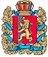 Администрация Шапкинского сельсоветаЕнисейского районаКрасноярского краяПОСТАНОВЛЕНИЕ05.12.2016г.        		                     п. Шапкино                                        	          № 47-пО нормативах финансовых затрат на содержание автомобильных дорог местного значения Шапкинского сельсовета и правил расчета размера ассигнований местного бюджета на указанные цели        В соответствии со статьей 13 Федерального закона от 08.11.2007 № 257-ФЗ «Об автомобильных дорогах и о дорожной деятельности                         в Российской Федерации и о внесении изменений в отдельные законодательные акты Российской Федерации», Федеральным законом                       от 06.10.2003 № 131-ФЗ «Об общих принципах организации местного самоуправления    в    Российской    Федерации»,     статьей 7 Устава Шапкинского сельсовета, ПОСТАНОВЛЯЮ:1. Утвердить нормативы финансовых затрат на содержание автомобильных дорог общего пользования местного значения Шапкинского сельсовета согласно приложению 1.2. Утвердить правила расчета размера ассигнований бюджета Шапкинского сельсовета на содержание автомобильных дорог общего пользования местного значения Шапкинского сельсовета согласно приложению 2.3. Утвердить поэтапный переход к финансированию работ по содержанию автомобильных дорог общего пользования местного значения Шапкинского сельсовета по установленным пунктом 1 настоящего решения нормативам с 2014 года исходя из бюджетных ассигнований, ежегодно предусматриваемых на указанные цели решением о местном бюджете на очередной год. Завершить указанный переход в 2020 году, приняв следующие уровни перехода по годам от утвержденных нормативов денежных затрат:с 2014 года – не менее 1,5 процентов;с 2015 года -  не менее 10 процентов;с 2016 года -  не менее 20 процентов;с 2017 года -  не менее 40 процентов;с 2018 года -  не менее 60 процентов; с 2019 года -  не менее 80 процентов;с 2020 года - 100 процентов;            4. Опубликовать настоящее Постановление в газете Шапкинский вестник.5. Контроль за выполнением настоящего Постановления оставляю за собой.6. Постановление вступает в силу в день, следующий за днем его официального опубликования.И. о Главы Шапкинского сельсовета                                               Н.А. Наконечная                                                                               	                                               Приложение 1к                                                                           Постановлению администрации Нормативы финансовых затрат на содержание автомобильных дорог общего пользования местного значения Шапкинского сельсовета)Приложение 2к Постановлению администрации Правила расчета размера ассигнований бюджета Шапкинского сельсоветана содержание автомобильных дорог общего пользования местного значения Шапкинского сельсовета            1. Для определения размера бюджетных ассигнований, предусматриваемых на содержание автомобильных дорог общего пользования местного значения Шапкинского сельсовета (далее - автомобильные дороги) на текущий год и последующие годы используются установленные в приложении 1, к настоящему постановлению нормативы финансовых затрат.2. В зависимости от индекса-дефлятора на соответствующий год применительно к каждой автомобильной дороге рассчитываются приведенные нормативы по формуле:Нприв. = Н x Кдеф.,где:Н - установленный норматив финансовых затрат на содержание автомобильных дорог;Кдеф. - индекс потребительских цен на год планирования (при расчете на период более одного года - произведение индексов-дефляторов на соответствующие годы).3. Расчет размера бюджетных ассигнований на содержание автомобильных дорог осуществляется по формуле:Асод. = Нприв.сод. x Lгде:Асод. - размер бюджетных ассигнований на выполнение работ по содержанию автомобильных дорог каждой категории (тыс. рублей);Нприв.сод. - приведенный норматив финансовых затрат на работы по содержанию автомобильных дорог каждой категории (тыс. рублей/км);L - протяженность автомобильных дорог каждой категории на 1 января года, предшествующего планируемому периоду, с учетом ввода объектов строительства и реконструкции, предусмотренного в течение года, предшествующего планируемому.Общая потребность бюджетных ассигнований на выполнение работ по содержанию автомобильных дорог определяется как сумма бюджетных ассигнований на выполнение работ по содержанию автомобильных дорог по всем категориям автомобильных дорог.5. Протяженность автомобильных дорог каждой категории принимается по данным государственного статистического наблюдения по состоянию на 1 января года, предшествующего планируемому периоду, с учетом планируемого ввода в эксплуатацию автомобильных дорог по результатам их реконструкции и строительства в течение года, предшествующего планируемому периоду (расчетные протяженности округляются до километров).Протяженность автомобильных дорог определяется с учетом требований статьи 9 Федерального закона от 08.11.2007 № 257-ФЗ «Об автомобильных дорогах и о дорожной деятельности в Российской Федерации и о внесении изменений в отдельные законодательные акты Российской Федерации» и ОДМ 218.3.005-2010 «Методические рекомендации по измерению протяженности автомобильных дорог».Шапкинского сельсоветаШапкинского сельсоветаШапкинского сельсоветаШапкинского сельсовета(наименование муниципального образования)(наименование муниципального образования)(наименование муниципального образования)(наименование муниципального образования)отот05.12.2016№47-п№ п/пНаименование автомобильной дорогиСтоимость содержания 1 км улично-дорожной сети, тыс. руб.1Автомобильная дорога магистрального значения1 700,352Автомобильная дорога городского значения1 072,143Автомобильная дорога районного значения955,004Автомобильная дорога внутриквартального значения879,445Автомобильная дорога частного сектора837,59Шапкинского сельсоветаШапкинского сельсоветаШапкинского сельсоветаШапкинского сельсовета(наименование муниципального образования)(наименование муниципального образования)(наименование муниципального образования)(наименование муниципального образования)отот05.12.2016№47-п